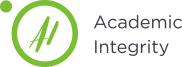 4-я ежегодная конференция по академической честностиЛучшие практики в продвижении и реализации академической честности:Глобальные и региональные перспективы16 Мая 2019, г. Нур-Cултан Место проведения: Университет КАЗГЮУ им. М. С. НарикбаеваВысшая школа экономики Университета КАЗГЮУ и Назарбаев Университета совместно проводят 4-ю ежегодную конференцию по академической честности. В этом году Конференция будет проходить в Университете КАЗГЮУ имени М.С. Нарикбаева , в городе Нур-Султан, 16 мая 2019 года.Целью конференции является обмен передовым опытом, постановка вопросов и продвижение последних достижений в теоретических и эмпирических исследованиях академической честности. Ученые, практики, студенты и аспиранты со всего мира могут присоединиться и представить предложения. 4-я ежегодная конференция по академической честности будет посвящена теме «Лучшие практики в области продвижении и реализации академической честности: глобальные и региональные перспективы».Основные докладчики: профессор Робин Лукас, Австралийский национальный университет; Томас Фолтинек, президент Совета Европейской сети академической честности и представитель комитета по качеству и стандартам университета Хериот-Ватт.Академическая честность стала приоритетной темой в теории и практике в Соединенных Штатах, Канаде, Австралии, Индии, Великобритании, Европе, Азии и Центральной Азии, включая Казахстан. Опыт международных ассоциаций, в том числе: Международный центр академической честности, Европейская сеть академической честности и Панъевропейская платформа по этике и академической честности в образовании, показывают, что проблемы академической честности сложны, а решения не просты.Организаторы конференции приглашают представить доклады, которые связывают теорию с практикой. Всем заинтересованным ученым, студентам, аспирантам и практикам предлагается представить тезисы, связанные с тематикой конференции.Приветсвуются предложения из 100-250 слов по следующим темам:- Инновационные институциональные практики в академической целостности;- Кейсы в области академической честности - положительный и отрицательный опыт и извлеченные уроки;- Создание культуры академической честности / управления изменениями;- Основанные на фактических данных подходы для укрепления целостности исследований;- Студенты как лидеры инициатив академической честности;- Инновационная оценка, включая онлайн-оценку, для повышения честности;- Университетские и общественные системы для укрепления практики честности;- Международные критерии в целостности исследования;- Последствия не полного соблюдения академической и исследовательской честности;- Препятствия и пути продвижения к академической честности;- Электронные и цифровые ресурсы - преимущества и ограничения;- Как выглядит успех? Концепции идеальной академической целостности экосистемы;- Академическое сотрудничество между университетами и другими учреждениями.- Национальные/международные политические рамки по академической и/или научной честности;КРИТЕРИИ ОЦЕНКИАктуальность. Аннотация должна касаться важной области исследования или практической проблемы в области академической честности.Область интересов. Будут предпочтительны аннотации с широким региональным и/или международным интересом для исследователей и практиков.Ясность. Аннотация должна быть на английском языке, логичным и с ссылками к текущим исследованиям и предлагать четкие значения для теории и/или практики. Сборы за участие не взимаются.Кофе-брейки предоставляются бесплатно для всех участников. Обед предоставляется только для докладчиков и организаторов конференции.Участники самостоятельно оплачивают расходы на проезд и проживание.Сайт конференции: http://hse-conference2019.kz/КАК ПРЕДСТАВИТЬ АБСТРАКТ Пожалуйста, отправьте свое предложение в электронном виде по следующему электронному адресу:  info@hse-conference2019.kzВ вашем предложении обязательно укажите следующие данные: Ваше имя и институциональная принадлежность.Название вашей аннотации и не более пяти ключевых слов.Укажите категорию своего доклада:Тематическое исследованиеТекущая исследовательская работа (включая предложенные вами методы исследования)Аннотация полной работыАбстракт (от 100 до 250 слов)ВАЖНЫЕ ДАТЫ:Подача аннотации и панельных предложений:30 Апрель, 2019Уведомление о результатах:6 Май, 2019Регистрация конференции:10 Май, 2019Полная подача докладов для материалов онлайн-конференции:Материалы конференции опубликованы онлайн: 23 Май, 201931 Май, 2019Конференция16 Май,2019